Российская академия наук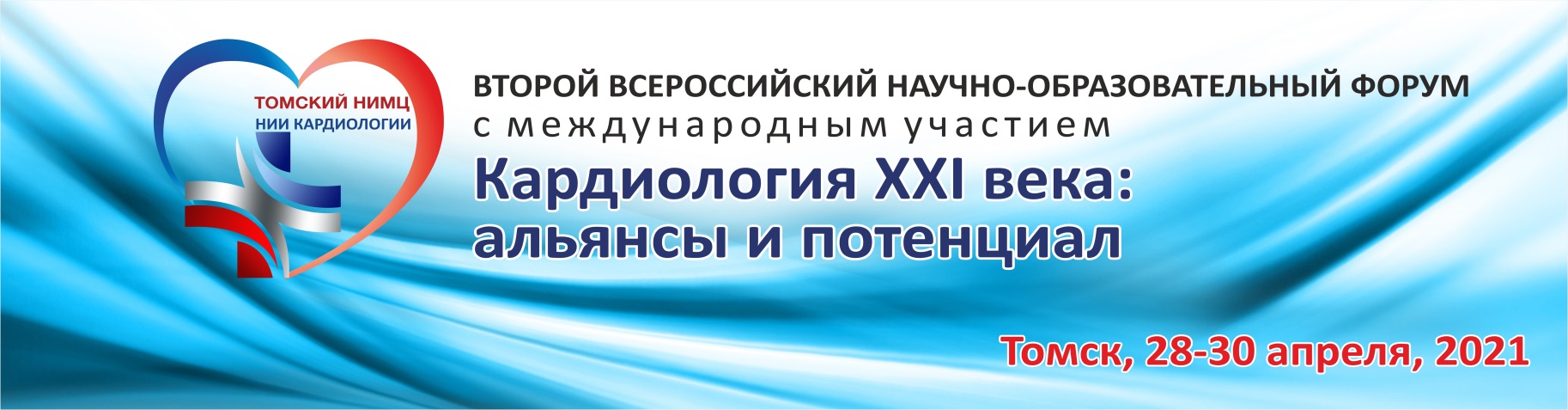 Томский национальный исследовательский медицинский центр Научно-исследовательский институт кардиологии
Российское кардиологическое общество
Всероссийское научное общество специалистов по клинической электрофизиологии и кардиостимуляции
Ассоциация детских кардиологов России
Ассоциация сердечно-сосудистых хирургов РоссииИНФОРМАЦИОННОЕ ПИСЬМОВторой Всероссийский научно-образовательный форум с международным участием «Кардиология XXI века: альянсы и потенциал»СОВМЕСТНО СXII научно-практической конференцией с международным участием «Клиническая электрофизиология  и интервенционная аритмология»X Всероссийской школой-семинаром «Актуальные проблемы детской кардиологии и кардиохирургии»XX научно-практическим семинаром молодых ученых «Актуальные вопросы экспериментальной и клинической кардиологии»Томск, 28-30 апреля 2021 годаГЛУБОКОУВАЖАЕМЫЕ КОЛЛЕГИ!ДОРОГИЕ ДРУЗЬЯ!Приглашаем вас принять активное участие в работе Второго Всероссийского научно-образовательного форума с международным участием «Кардиология XXI века: альянсы и потенциал», который пройдет 28-30 апреля 2021 г. в формате видеоконференцсвязи на онлайн платформе  ООО «Мед.студио» (https://med.studio). Исходно Форум должен был пройти 22-24 апреля 2020 г. в очном формате и был приурочен к 40-летию со дня основания НИИ кардиологии Томского НИМЦ. Мы с нетерпением ждали встречи и общения с вами. Однако  пандемия новой коронавирусной инфекции COVID-19 внесла коррективы в нашу жизнь. Научно-организационный комитет, осознавая высокую ответственность за здоровье и жизнь людей, принял решение о переносе Форума на 2021 год. Форум планируется как мультидисциплинарное мероприятие, направленное на обмен передовыми научными знаниями и практическим опытом в области эпидемиологии, профилактики, диагностики, терапевтического и хирургического лечения широкого спектра заболеваний сердечно-сосудистой системы и коморбидной патологии, а также реабилитации пациентов с такими проблемами. В качестве лекторов, докладчиков и слушателей приглашаются российские и зарубежные научные сотрудники и практикующие врачи, молодые ученые, аспиранты, ординаторы, работающие в современном тренде развития кардиологии, кардиохирургии и смежных клинических дисциплин.Тематические направления Форума:Фундаментальные исследования в кардиологииМеждисциплинарные исследования в кардиологииТехнологии будущего в кардиологииЦифровые технологии в медицинеАктуальные проблемы популяционной и профилактической кардиологииСовременные подходы к диагностике и лечению сердечно-сосудистых заболеванийВизуализирующие технологии в кардиологииАнестезиология и реаниматология сердечно-сосудистых заболеванийСердечно-сосудистая патология в детском возрастеИнтервенционная кардиологияХирургические методы лечения сердечно-сосудистых заболеванийАктуальные вопросы неотложной кардиологииПроблемные аспекты реабилитации кардиологических больныхИнновационные технологии в оказании специализированной кардиологической помощи населениюНаучная программа Форума предусматривает пленарные доклады, лекции, симпозиумы, круглые столы, стендовые секции, мастер-классы, образовательные семинары и школы.РЕГИСТРАЦИЯ УЧАСТНИКОВБудет проходить на онлайн платформе  ООО «Мед.студио» (https://med.studio). Рекомендуем заблаговременно пройти регистрацию на данном ресурсе. Ссылка для участия в мероприятиях Форума будет сообщена дополнительно.ДОКЛАДЫ И СИМПОЗИУМЫ Научно-организационный комитет Форума заинтересован в максимальном сохранении согласованного формата научно-практической программы Форума - 2020, с которой многие из вас уже знакомы. Пользуясь случаем, Оргкомитет выражает сердечную благодарность и признательность российским и зарубежным коллегам за ее формирование, и надеется на активное участие в ее реализации в апреле 2021 г.ТЕЗИСЫВсе материалы, поданные участниками к опубликованию и представлению в 2020 г., сохранены. Сборник тезисов Форума сверстан и подготовлен к печати.  Он будет издан в электронном варианте к началу Форума, размещен на сайте www.forum.cardio-tomsk.ru и индексирован в РИНЦ.КОНКУРС  МОЛОДЫХ  УЧЕНЫХВ рамках Второго Всероссийского научно-образовательного форума с международным участием «Кардиология XXI века: альянсы и потенциал» состоится Конкурс молодых ученых по следующим направлениям:Конкурс оригинальных исследований молодых ученых на английском языкеКонкурс оригинальных исследований молодых ученых на русском языкеКонкурс презентаций клинических случаев на русском языке.Для участия в финале Конкурса отобрано 6 лучших работ по каждому направлению для представления в форме устных докладов. Финалисты Конкурса смогут подготовить статьи для публикации в «Сибирском журнале клинической и экспериментальной медицины» (входит в Перечень ВАК РФ для публикации основных научных результатов диссертаций). Работы, не прошедшие в финал Конкурса, но положительно оцененные рецензентами, получат возможность представления в виде устных докладов и е-постеров на научных сессиях Семинара молодых ученых или других научных сессиях Форума «Кардиология XXI века: альянсы и потенциал».ПРЕДСТАВИТЕЛИ НАУЧНО-ОРГАНИЗАЦИОННОГО КОМИТЕТАКонтакты организационного комитета:634012, г. Томск, ул. Киевская, 111а, 	НИИ кардиологии Томского НИМЦСайт: 						www.forum.cardio-tomsk.ru E-mail: 					forum@cardio-tomsk.ruТел./факс: (3822) 55-71-32 		Понгольская Любовь ВасильевнаС уважением, Научно-организационный комитет Второго Всероссийского научно-образовательного форума с международным участием «Кардиология XXI века: альянсы и потенциал» Председатель научно-организационного комитетаПопов Сергей Валентинович – директор НИИ кардиологии Томского НИМЦ, академик РАНПредседатель программного комитетаБощенко Алла Александровна – и.о. заместителя директора по научной работе НИИ кардиологии Томского НИМЦ, доктор медицинских наукЗам. председателя программного комитетаКарпов Ростислав Сергеевич – научный руководитель НИИ кардиологии Томского НИМЦ, академик РАНЗам. председателя программного комитетаРябов Вячеслав Валерьевич - заместитель директора по научной и лечебной работе НИИ кардиологии Томского НИМЦ, доктор медицинских наукПредседатель организационного комитетаБаталов Роман Ефимович – ведущий научный сотрудник отделения хирургического лечения сложных нарушений ритма сердца и электрокардиостимуляции НИИ кардиологии Томского НИМЦ, доктор медицинских наукЗам. председателя организационного комитетаТрубачева Ирина Анатольевна - заместитель директора по научно-организационной работе НИИ кардиологии Томского НИМЦ, доктор медицинских наукОтветственный секретарь Карась Сергей Иосифович – заведующий отделом координации научной и образовательной деятельности, доктор медицинских наукСекретари организационного комитетаУшакова Ксения Игоревна – специалист по связям с общественностью и рекламе отдела координации научной и образовательной деятельности Понгольская Любовь Васильевна – специалист по научно-организационной работе отдела координации научной и образовательной деятельности